اصلاحات پایان نامه(کارشناسی ارشد)جلسه دفاع پایان نامه خانم / آقای                                          دانشجوی مقطع کارشناسی ارشد با حضور هیأت داوران در تاریخ                      انجام گردید. مقرر شد دانشجو پس از انجام اصلاحات زیر (ظرف حداکثر یک ماه از تاریخ دفاع) جهت طی مراحل تسویه حساب اقدام نماید. انجام اصلاحات مطرح در این فرم باید به تأیید اعضای هیأت داوران برسد.واحد تحصیلات تکمیلی دانشکدهاصلاحات موردنظر هیأت داوران، توسط دانشجو انجام گردید و مراحل تسویه حساب بلامانع است.   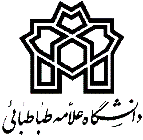                              بسمه تعالیردیفاصلاحات لازم1234567امضای استاد راهنماامضای استاد مشاورامضا استاد داور و نماینده تحصیلات تکمیلیامضای استاد راهنماامضای استاد مشاورامضا استاد داور و نماینده تحصیلات تکمیلی